Publicado en Barcelona el 25/05/2023 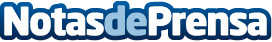 Manhattan Active® Omni se integra con Google Merchant Center para proporcionar a los compradores fechas de entrega más precisasLa nueva integración supone un impulso para los retailers y clientes de Manhattan en su rendimiento tanto en Google como en ventasDatos de contacto:Manhattan Associates España +34935228600Nota de prensa publicada en: https://www.notasdeprensa.es/manhattan-active-omni-se-integra-con-google Categorias: Logística E-Commerce Software Innovación Tecnológica http://www.notasdeprensa.es